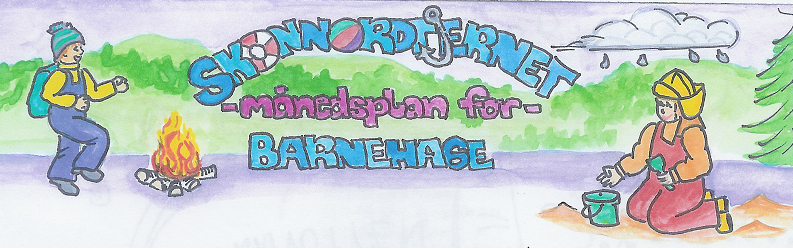 Fagområder: September   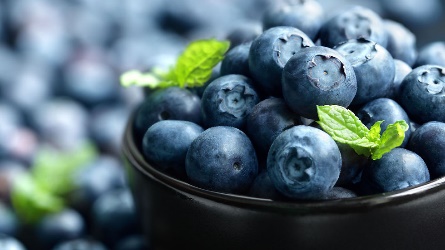 INFO FRAHakkespetter2020Viktige datoer i September:Planleggingsdag 1.September da er barnehagen stengtFilosofi-samtaler: Tema «Meg selv»Formings-aktiviteter:Lage figurer til dukketeater Språklek:Bursdager i September: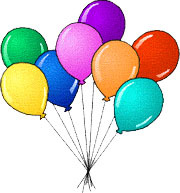 Julian 20.9Bursdager i September:Julian 20.9Viktige datoer i September:Planleggingsdag 1.September da er barnehagen stengtSkrivedans:Vi starter opp med en enkel test og tema Vulkan. Line Kristin har ansvar.Månedens fortelling:Sirkus Mikkelikski følger oss gjennom året.Realfagsforsøk:Vi følger med på livet på bakken og hvordan fuglene forbereder seg på høsten.Utemorgen:Utgår pga korona.Dette har vi gjort og dette skal vi gjøre:Vi har brukt de to første ukene på å bli kjent med de nye rutinene og reglene i Hakkebakkeskogen. For noen er den nye tilværelsen litt utfordrende og for noen ser det ut til å gå problemfritt. Ikke vær redd for å snakke med oss om det er noe barna deres nevner hjemme. Det kan bare være positivt å få noen tips om det er noe vi må følge litt bedre med på Vi starter opp med pedagogiske opplegg nå i september, Line Kristin skal ha ansvar for det skriveforberedende opplegget «skrivedans» Det er utarbeidet av en fysioterapeut og pleier å være veldig populært blant Hakkespetter. Vi skal også gjennom opplegg med filosofiske samtaler og språklek. Espen og Monika har ansvar for disse. Sirkus Mikkelikski skal følge oss gjennom barnehageåret, vi har startet opp med historien nå i august og kommer til å utarbeide månedstemaer ut fra de forskjellige figurene vi møter i boka. I september starter vi med den atletiske Ola Rådyr. Det kommer til å bli fokus på motorisk utvikling og bevegelse med hinderløyper og klatring i full fart, samtidig skal vi lære litt om rådyr! Vi oppdaterer kid-plan med bilder og dokumentasjoner i slutten av hver måned slik at dere kan følge med på hva vi holder med på, samt daglige oppdateringer på tavla med små glimt fra dagen i dag Rammeplan om:Barns medvirkning:Barna skal jevnlig få mulighet til aktiv deltakelse i planleggingen og vurderingen av barnehagens virksomhet. Alle barn skal få erfare å få innflytelse på det som skjer i barnehagen. Vi skal ta utgangspunkt i barnas erfaringer, interesser, synspunkter og initiativ i barnehagens daglige arbeid og ved valg og gjennomføring av temaer og prosjekter.Sosial kompetanse:Sosial kompetanse er en forutsetning for å fungere godt sammen med andre og omfatter ferdigheter, kunnskaper og holdninger som utvikles gjennom sosialt samspill. I barnehagen skal barna kunne erfare å være betydningsfulle for fellesskapet og å være i positivt samspill med barn og voksne.Livsmestring og helse:Barnehagen skal være et trygt og utfordrende sted der barna kan prøve ut ulike sider ved samspill, fellesskap og vennskap. Barnehagen skal være en arena for daglig fysisk aktivitet og fremme barnas bevegelsesglede og motoriske utvikling.Kommunikasjon, språk og tekst:Barnehagen skal bidra til at barn bruker språk til å skape relasjoner, delta i lek og som redskap til å løse konflikterKropp, bevegelse, mat og helse:Barna skal inkluderes i aktiviteter der de kan få være i bevegelse, lek og sosial samhandling og oppleve motivasjon og mestring ut fra egne forutsetninger.Kunst, kultur og kreativitet:Barnehagen skal legge til rette for samhørighet og kreativitet ved å bidra til at barna får være sammen om å oppleve og skape kunstneriske og kulturelle uttrykk.  Natur, miljø og teknologi:Barnehagen skal bidra til at barna får kunnskap om dyr, dyreliv og planter Antall, rom og form:Personalet skal stimulere og støtte barnas evne og utholdenhet i problemløsningEtikk, religion og filosofi:Barnehagen skal bidra til at barna får kjennskap til, forstår og reflekterer over grunnleggende normer og verdier Nærmiljø og samfunn:Gjennom lek og varierte aktiviteter skal barna få erfaring med å lytte, forhandle og diskutere og få begynnende kjennskap til menneske-rettighetene. Info:Månedsplanen legges ut på web – siden vår, ønsker du planen på papir ta kontakt med avdelingen Vi går fra barnehagen ca kl. 07.30 hver dag, barna som leveres etter det må komme ned i grillhytta. Vi åpner for at barna kan gå alene mellom trimsenteret og grillhytta, hvis barnet er komfortabel og dere foreldre gir tillatelse til det. Vi går fra skogen 16.30 og er tilbake i barnehagen ca 16.45. Henting før det må altså også skje i grillhytta. Ved endringer sendes det sms 😊UTEMORGEN: utgår så lenge vi befinner oss på gult eller rødt nivå i forhold til pandemien. Personalet gjennomfører avdelingsmøter på kveldstid da avdelingene ikke kan blandes.COVID19: Vi på Hakkespettbasen har ingen samarbeidende kohort og er alene om å bemanne alle timene i åpningstiden. Det er derfor vi har bedt dere om å levere tider for levering og henting. Vi er opptatt av å gjøre dagene så trygge som mulig, det er derfor viktig at dere oppdaterer oss om endringer i tider så fort dere kan slik at vi kan justere våre vakter. Vi beklager de ulempene det medfører, men som sagt barnas trygghet er viktig!Bilder: Legges på barnehage-weben. Vi anbefaler å sjekke denne med jevne mellomrom for å følge med på barnehagehverdagen til barnet ditt.Klær: I tillegg til et sett med skift i sekken kan det være lurt å sende med en pose/bag med et sett som kan henge i grillhytta, der får barna hver sin plass/knagg. Uteklær må som vanlig være tilpasset været, tørre varme barn er glade barn. Spesielt viktig med gode sko/støvler.Det er VELDIG kaldt på gulvet i grillhytta, også på sommeren. Det er viktig at barna har tøfler/innesko/tjukke sokker å bruke når vi er inne. Det er fint om alle har et par som kan være der hele tiden, HUSK NAVN 😊Viktig med gode, varme og fornuftige klær. NB! MERK KLÆR OG SKO GODT OG TYDELIG MED RIKTIG NAVNHusk: Gi beskjed til barnehagen når barnet har fri eller er syk innen kl. 10.00. Telefonnummeret til Hakkespettene er 94 16 25 64